Test #2 – Ecology and Cycles Study Guide               			Name: __2017 Key___What is ecology?   Study of living things and their interactions with their environmentState the levels of organization from smallest to largest and define.Which one is the first to include biotic (Living organisms like trees, bacteria, animals) and abiotic (Nonliving like the sun, temperature, and water) factors?  EcosystemWhat is the difference between a food chain and food web?   Food chain shows only one feeding relationships, a food web shows multiple feeding relationships and is more realisticThe original source of energy for all living organisms is the _SUN!!!!_.Each step in a food web is called a __Trophic Level__.How much energy is transferred from one energy level to the next? _10%__ The remaining energy is lost in the form of _Heat (After it is used for functions like respiration, digestion, reproduction)__.Define the following terms and provide an example of each:Producer – 	Creates its own energy (Photosynthesis, Chemosynthesis)	Ex.   Plants, Some Protists, and Some                                                                                                                                                          BacteriaConsumer – 	Must obtain its energy from another living organism (eating)	Ex.   AnimalsHeterotroph – 	Another name for a consumer					Ex.    AnimalsAutotroph –	Another name for a producer					Ex.    Plants, Some Protists, and Some                                                                                                                                                           BacteriaHerbivore –        Eats only plants (producers) found on the second trophic level	Ex.    Deer, RabbitCarnivore –	Eats only meat							Ex.     Hawk, TigerOmnivore –	Eats both plants and animals, found on the third trophic level	Ex.     BirdDetritivore (Decomposer) -  Feeds on dead/decaying (Detritus) matter		Ex.     Bacteria and FungiFill in the following chart with the correct level numbersIf a frog eats a caterpillar which ate some grass which terms from above apply to this frog?		Grass  Caterpillar  Froga. __Secondary Consumer__       b. __Carnivore (Heterotroph)____What are the three types of ecological pyramids and what does each tell you?#1____Biomass Pyramid – Tells you amount of living tissue at each trophic level (Grams/Kilograms)___#2____Pyramid of Numbers – Tells you the number of individuals at each trophic level that is required to maintain the top level consumer (Only Pictures) ____#3___Energy Pyramid – Shows the transfer of energy from Trophic Level to Trophic Level (10% transfer and heat lost/ Might also show in kcals)___Fill in the following energy pyramid using the organisms below and their correct energy available: Tomato plant, aphid, ladybug, bird Energy flows in one direction, but ____Matter (nutrients) cycles_____What is the First law Thermodynamics? Energy is not destroyedWhat is the Second law of thermodynamics? When energy is changed, we end up with a less amountWhat is the process called when water is lost by plants and returned to the atmosphere?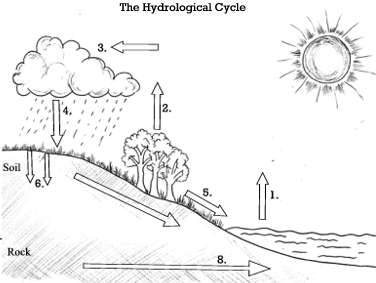 Transpiration (#2)When water accumulates in the atmosphere it is called ___Condensation (#3)___.When water falls down to earth it is called _____Precipitation (#4)_____.Water flowing over land is called _____Run off (#5)___.How is carbon taken out of the atmosphere?  PhotosynthesisWhat processes increase the amount of carbon in the atmosphere?  Respiration, Burning of Wood and Fossil Fuels, DecompositionWhere does carbon accumulate?  In the atmosphere and oceansWhat organisms have to be present to pull nitrogen out of the atmosphere?   BacteriaWhat is the process of taking nitrogen out of the atmosphere called?   Nitrogen Fixation                                                                                                               Converts _N2 (Nitrogen Gas)_ to NH3 (ammonia)__Nitrogen is returned to the atmosphere through the process of __denitrification__.  This process converts _____Nitrates (NO2 and NO3)___ into ___ N2 Gas __.Plants take in nitrogen through the process of ___assimilation___.What is the only nutrient that is not found in the atmosphere?   PhosphorusHow do nutrients transfer from one organism to another?  Food Chain or Food WebWhat is one organism that every energy cycle must have to break down materials?    DecomposersWhat is symbiosis?  Relationship between two organisms in which one benefitsWhat is commensalism? Example?1 benefits, 1 unaffected   Whale and barnacleWhat is mutualism? Example?Both benefit   Bee and FlowerWhat is parasitism? Example?1 benefits, 1 is harmed      Deer and TickWhat is predation? How is it different from parasitism?Involves 2 organisms in which one hunts and kills the other for food. Involves the predator and prey. In predation 1 is killed, in parasitism both are living.What is competition?Organisms fight for resourcesWhat is interspecific competition? What is intraspecific competition?Interspecific- competition between different speciesIntraspecific- competition between organisms of the same speciesWhat is the difference between native and nonnative species?Native species were originally in the area and nonnative are introduced. Nonnative usually over take the area due to the fact they have no natural predators in the new area. LevelDefinitionSpeciesA single living organism (individual)PopulationA group of individuals that belong to the same species and live in the same area at the same timeCommunityAll living things in an areaEcosystemAll the living and nonliving things in an area.BiomeA group of ecosystems that have the same climate and dominant communities.BiosphereAll of Earth that can maintain lifeTrophic LevelConsumer LevelProducer1N/AHerbivore2Primary ConsumersOmnivore3 or higherSecondary Consumers or HigherTop Carnivore3 or higherTertiary consumer or higher